Ділення багатоцифрових чисел, що закінчуються нулями. Ускладнені задачі на зведення до одиниціМета: розглянути ділення багатоцифрових чисел, що закінчуються нулями; закріплювати вміння розв’язувати задачі; виховувати інтерес до вивчення математики.Хід урокуI. ОРГАНІЗАЦІЙНИЙ МОМЕНТII. КОНТРОЛЬ, КОРЕКЦІЯ І ЗАКРІПЛЕННЯ ЗНАНЬ1. Перевірка домашнього завданняЗавдання 686Розв’язання1) 390 – 130 = 260 (км) — проїхав мотоцикліст;2) 260 : 4 = 65 (км/год) — швидкість.Відповідь: швидкість мотоцикліста 65 км/год.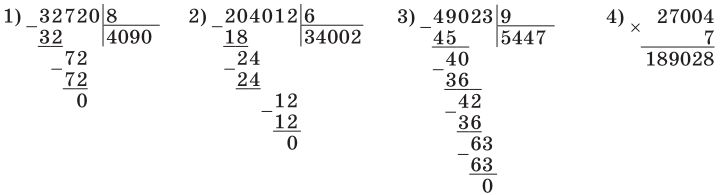 2. Математичний диктантУ скільки разів число 50 менше 400?Зменшити число 300 в 5 разів.Частку чисел 500 і 50 збільшити на найбільше двоцифрове число.Ділене 400, дільник 8. Знайдіть половину результату.Довжина п’ятої частини рулону тканини дорівнює 12 м. Скільки метрів тканини в рулоні?Кит-дитинча випиває за добу 30 відер материнського молока, по 12 л у кожному. Скільки всього літрів молока випиває кит-дитинча за добу?Відповіді: 8; 60; 109; 25; 60 м; 360 л.3. Робота за підручником (с. 112)Завдання 688 (усно)Завдання 689 (письмове виконання завдання з поясненням на дошці)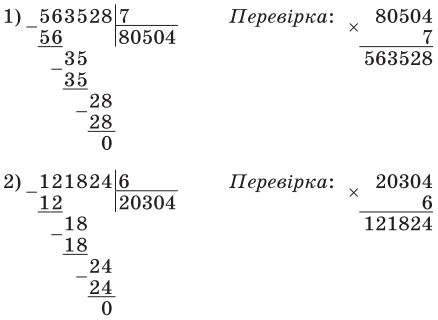 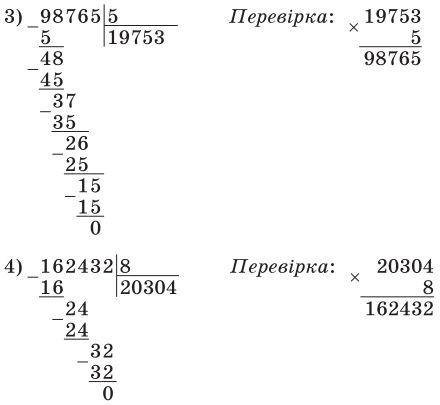 III. ПОВІДОМЛЕННЯ ТЕМИ І МЕТИ УРОКУIV. РОБОТА НАД НОВИМ МАТЕРІАЛОМ1. Робота за підручником (с. 111)Завдання 690 (усно)Завдання 682 (прочитати пояснення)2. ФізкультхвилинкаV. РОЗВИТОК МАТЕМАТИЧНИХ ЗНАНЬ. РОБОТА ЗА ПІДРУЧНИКОМ (с. 112–113)Завдання 692 (письмове виконання завдання з поясненням на дошці)Завдання 693 (усно)Розв’язанняk = 20, с = 14;1) k – с = 20 – 14 = 6 (міш.) — витратили.2) 300 : (k – с) = 300 : (20 – 14) = 50 (кг) — в одному мішку.3) 300 : (k – с) · 20 = 300 : (20 – 14) · 20 = 1000 (кг) — у 20 мішках.4) 300 : (k – с) · 14 = 300 : (20 – 14) · 14 = 700 (кг) — у 14 мішках.Гімнастика для очей.Завдання 694 (колективно)Розв’язання1) 2 · 2 = 4 (см2) — площа однієї грані куба;2) 4 · 6 = 24 (см2) — площа всіх граней куба.Відповідь: 24 см2 паперу буде необхідно, щоб обклеїти всі грані куба.VI. ПІДСУМОК УРОКУ. РЕФЛЕКСІЯ— Що нового дізналися на уроці?— Яке завдання було найцікавішим?VІІ. ДОМАШНЄ ЗАВДАННЯЗавдання 695; 696 (с. 113).